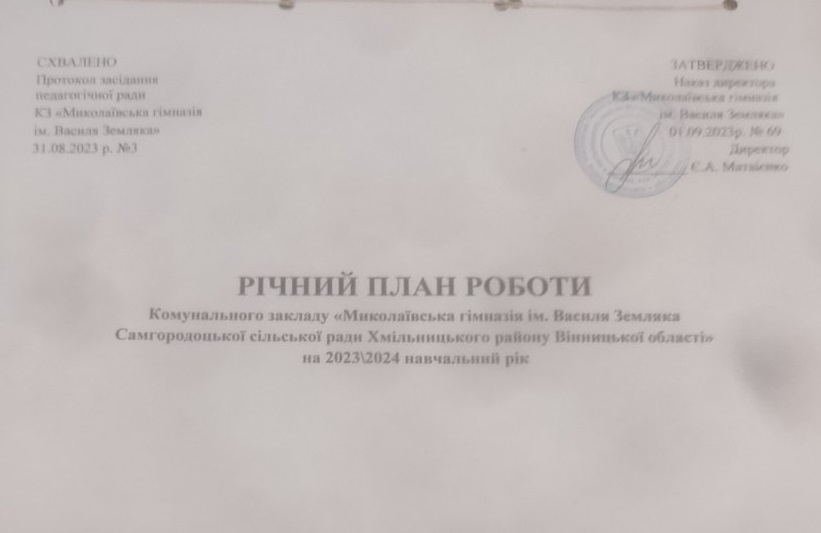 1.1. Організаційно правові засади діяльності закладу освіти     Комунальний заклад «Миколаївська гімназія ім. Василя Земляка» Самгородоцької сільської ради Хмільницького району Вінницької області здійснює свою діяльність на підставі законів України «Про освіту» №2145-IV (прийняття 05.09.2018, набрання чинності 28.07.2017) та «Про повну загальну середню освіту», Державного стандарту початкової освіти, затвердженого постановою Кабінету Міністрів України від  21.02.2018р. №87, Державного стандарту базової середньої освіти, затвердженого постановою Кабінетів Міністрів  від 30.08.2020 р. №898, Державного стандарту базової і повної загальної середньої освіти, затвердженого постановою Кабінету Міністрів України від 23.11.2011 №1392; наказів Міністерства освіти і науки України від 08.10.2019 р. №1272 «Про затвердження типової освітньої програми для 1-2 класів», 08.10.2019 р. №1273 «Про затвердження типової освітньої програми для 3-4 класів», для 5 класу від 19.02.2021 №235 «Про затвердження  типової освітньої програми для 5-9 класів закладів загальної середньої освіти»,  для 6-9 класів від 20.04.2018 №405 «Про затвердження типових освітніх програм закладів загальної середньої освіти ІІ ступеня» та на підставі типових освітніх програм, затверджених наказами МОН України;  «Державних санітарних правил і норм влаштування, утримання загальноосвітніх навчальних закладів та організації навчально-виховного процесу» ДСанПіН 5.5.2.008-01 (затверджених постановою Головного державного санітарного лікаря України від 14.08.2001 №63), Статуту гімназії. За Статутом заклад освіти  є гімназією, яка включає підрозділ дошкільного відділення, підрозділ початкової школи (І ступінь), базову середню освіту (ІІ ступінь).    У 2022 - 2023 навчальному році у  КЗ «Миколавська гімназія ім. Василя Земляка»  9 класів, в них навчається:1 класі -  7 учнів2 класі – 11 учнів3 класі - 6 учнів4 класі – 11 учнів5 класі – 13 учнів6 класі - 12 учнів7 класі – 16 учнів8 класі - 8 учнів9 класі – 7 учнівВсього -   91 учень.В дошкільному підрозділі  КЗ «Миколаївська гімназія ім. Василя Земляка»  нараховується 33 дитини. Школа працює за п’ятиденним робочим тижнем.Вихідними днями є субота, неділя та святкові дні.Головною метою діяльності школи є забезпечення реалізації права громадян на здобуття освіти, задовлення потреб громади у  догляді та оздоровленні дітей, створення умов для їх фізичного, розумового і духовного розвитку, а також створення щонайкращих умов для всебічного самовияву і розвитку здібностей дітей, утвердження особистості в різних видах діяльності, для активізації мислення і творчої   ініціативи.Заклад освіти самостійно приймає рішення і здійснює діяльність в межах компетентності передбаченої чинним законодавством України і своїм Статутом.Діяльність закладу освіти спрямована на реалізацію основних завдань:збереження та зміцнення фізичного та психічного здоров′я дітей, формування їх особистості;розвиток пізнавальних здібностей і нахилів, забезпечення соціальної адаптації та готовності продовжувати освіту;виховання любові до України, шанобливого ставлення до родини, поваги до народних традицій і звичаїв, державної та рідної мови, національних цінностей інших націй і народів, свідомого ставлення до себе, оточення та довкілля;розвиток у дітей естетичного сприйняття об′єктів і явищ довкілля, емоційно-цілісного ставлення до навколишнього, творчих здібностей засобами різних видів мистецької діяльності.Програмне забезпечення освітнього процесу відповідає переліку навчальних видань рекомендованих МОН України.1.2. Кадрове забезпеченняВ КЗ «Миколаївська гімназія ім. Василя Земляка» проводиться робота по оптимізації кадрового забезпечення, яка спрямована на здійснення перспективи та прогнозування потреб школи у педагогічних працівниках.В штатний розпис введено:директор школи;заступник з НВР  (0,5 ставки);педагог – організатор;соціальний педагог (0,25 ст.);практичний психолог (0,25 ст.);педагогічний персонал;технічний та обслуговуючий персонал.Прийом працівників  на роботу здійснюється в порядку визначеному КЗпП України, Законом України «Про освіту», постановою Кабінету міністрів України від 12.03.2003 року № 305, Статутом школи, правилами внутрішнього розпорядку, Колективним договором.У школі на початок 2022-2023 навчального року трудовий колектив складається з 35 чоловік. З загальної кількості - педагогів 20, технічного  персоналу 15.Добір і закріплення кадрів відбувається з урахуванням психологічної сумісності, симпатій педагогів, професійно - індивідуальної спрямованості. Технічний, обслуговуючий персонал та педагогічні кадри призначає директор гімназії .Серед педагогів гімназії:-  спеціалісти вищої категорії – 5;- спеціалісти першої категорії – 8;- спеціалісти другої категорії –4;-   спеціалісти – 3;-  учителі із званням «Старший учитель» - 4.           Дотримуючись принципів загальності, колегіальності, гласності, протягом 2021-2022 року було проатестовано 2 педагогів . За результатами атестації:  1 працівникові присвоїли  кваліфікаційну категорію «спеціаліст першої категорії», 1 працівникові – вищу категорію, 1працівникові – звання «старший учитель».  На виконання постанови КМ України учителі гімназії дбають про своєчасне і постійне підвищення свого фахового рівня.          Педагоги школи приділяють увагу підвищенню не тільки фахової майстерності, а оволодівають сучасними технологіями організації навчально-виховного процесу. Всі педагоги використовують технічні засоби, володіють навичками роботи з ІКТ. Порівняння показників результативності методичної роботи свідчать про динаміку росту професійної майстерності педагогів завдяки підвищенню якості самоосвітньої діяльності, проходження курсової перепідготовки, атестації вчителів.1.3. Матеріально – технічне забезпеченняМатеріально – технічна база  закладу освіти відповідає вимогам, які визначаються відповідними будівельними  та санітарно - гігієнічними нормами  і правилами.Педагогічною цінністю школи є особистість дитини. Пріоритетною педагогічною цінністю для педагогів школи є безумовна віра в дитину, в те що при оптимальних умовах  проведення її за життєвим вектором може і повинно здійснюватися успішно.Виходячи із вищезазначених пріоритетних цінностей, місія школи полягає у створенні умов для дітей, надання рівних можливостей для кожної дитини незалежно від її рівня розвитку, забезпечення пізнавального розвитку учня, та якісної підготовки  до життя.      Для навчально – виховної роботи в школі обладнано 13 класних кімнат загальною площею , в тому числі:10 кабінетів;найпростіше укриття;кабінет медичної сестри;актовий зал ;ресурсна кімната;харчоблок та їдальня;також обладнані кабінет директора, учительська кімната для вчителів, ресурсна кімната, кабінет заступника з НВР,  ігрова кімната.        До послуг учнів і вчителів роздільні  внутрішні вбиральні.Стан приміщень задовільний.  Щорічно при підготовці школи до навчального року здійснюється косметичний ремонт  приміщень. Колектив школи на перше місце ставить створення розвивального середовища, тому, що тільки у позитивно створеному  середовищі дитина  може розвиватися сама, вона обмірковує, спостерігає,  робить висновки. До послуг учнів, вчителів у школі 10 плазмових  телевізорів, один мультимедійний  комплекс, 11 ноутбуків,  6 комп′ютери, використовуються в управлінсько - господарській діяльності – 1,  працює шкільна бібліотека .Санітарний стан території закладу освіти та приміщень – задовільний.  Адміністрація школи намагається забезпечувати життєдіяльність та організацію навчально  – виховного процесу необхідним матеріалом, меблями, наочністю відповідно до сучасних вимог.В школі створені умови для оздоровлення дітей. Є спортивний майданчик  загальною площею 270м². В холодну пору року до послуг учнів 5-11 класів спортивний зал площею 189 м², та спортивна кімната для учнів 1-4 класів площею . Забезпечення спортивним інвентарем – задовільне, але за крайні 2 роки нічого нового не закуповувалося ( брак фінансування). 	Дякуючи селищній раді,  спонсорській допомозі батьків та вчителів  матеріально – технічне забезпечення школи постійно поповнюється, видозмінюється. Педагоги закладу прагнуть, щоб середовище було джерелом збагачення дитячої діяльності.1.4. Організація харчування та медичне обслуговування.Одним з чинників, що впливають на стан здоров′я дітей є харчування. Харчування дітей в закладі освіти забезпечувала в 2021-2022 н.р.  Самгородоцька сільська рада. Організація харчування спрямована на забезпечення повноцінного збалансованого харчування учнів, регламентується законом України «Про освіту», «Інструкцією  харчування дітей (зі змінами),затвердженою МОН України, Міністерством охорони здоров′я України 26.02.2013 № 202/165. З  вересня 2022 р.  було організоване безкоштовне гаряче харчування за рахунок  коштів місцевого бюджету учнів пільгової категорії всіх класів: дітей-сиріт, дітей, позбавлених батьківського піклування, дітей, які мають статус чорнобильця,  учнів 1-4 класів, учнів з малозабезпечених сімей. Забезпечено безкоштовним гарячим харчуванням за рахунок коштів місцевого бюджету учнів всіх класів  : дітей учасників АТО.    Загальний контроль за організацією харчування здійснює директор  – Матвієнко Є.А., медична сестра –  Пастух І.О. Харчоблок та їдальня школи розміщені на першому поверсі. Приміщення їдальні обладнано 40 посадочними місцями. Харчоблок обладнаний побутовим холодильником, електричною м′ясорубкою, електричною плитою, електричним бойлером, керамічним та варочним посудом посудом, який необхідно оновити та розширити асортимент . Санітарний стан харчоблоку, їдальні, та допоміжних приміщень відповідає санітарно – гігієнічним вимогам.Приміщення харчоблоку  та їдальні щоденно прибираються, раз на тиждень робиться генеральне прибирання з миючими засобами, які внесені до єдиного реєстру МОЗ України та мають позитивний висновок Державної санітарно – епідеміологічної експертизи МОЗ України.Харчоблок використовується раціонально. Кухонний посуд та інвентар зберігається в  спеціально відведених місцях, промаркований, використовується за призначенням.Документацію з організації харчування в школі ведуть медична сестра   .  та  кухар  книги, журнали заповнюються своєчасно та охайно.Зберігання продуктів харчування відповідає встановленим вимогам. Всі продукти, які постачаються приймаються в присутності медсестри. Кухар чітко дотримується терміну реалізації продуктів.На підставі вищесказаного слід зазначити, що робота школи з питань організації  харчування учнів знаходиться на достатньому рівні.На виконання Закону України «Про освіту», наказу МОЗ України та МОН України від 30.08.2005 року № 432/496. «Про вдосконалення організації медичного обслуговування дітей в навчальному закладі»  школа забезпечена 0,5 ставкою медичної сестри. На цій посаді працює медична сестра Пастух І.О. В школі створені задовільні умови для проведення медичної,  оздоровчо – профілактичної роботи. Медичний кабінет обладнано меблями, шафою для медичних препаратів, ростоміром, вагою, кушеткою,  організований ізолятор.Щорічно в вересні медсестра оглядає дітей, вивчає медичні картки та проводить розподіл дітей  за фізкультурними групами та групами здоров′я.За результатами поглибленого огляду учнів складені «Листки здоров′я».За встановленим графіком проводиться оцінка санітарно – гігієнічного стану приміщень школи. Результати фіксуються в журналах встановленого зразка.Активізувалась робота з прищеплення дітям навичок особистої  та загальної гігієни, загальна санітарно – просвітницька діяльність серед учнів та батьків.Забезпечення адміністративного контролю за медичним обслуговуванням учнів здійснює директор. Матеріали узагальнюються актами, довідками, наказами, та заслуховуються на нарадах.Працює  автономна  газова котельня. Тепловий режим в межах норми.Стратегія розвитку закладу зумовлена якісним оновленням змісту освіти, що полягає в необхідності привести її у відповідність із світовими стандартами, потребами сучасного життя, запитами суспільства щодо надання якісних освітніх послуг.В 2022-2023 н.р. шкільна освіта постала перед новими викликами: пандемія коронавірусу та війна. В таких умовах освітній процес адаптовано до найбільш безпечної форми навчання – дистанційної. В закладі  розпочато роботу для створення  мотивуючого  до навчання простору, але через   війну ця робота тимчасово призупинена. Виготовлено  вказівники руху під час евакуації з приміщення та руху для дотримання дистанції  під час карантину. Забезпечено обізнаність учнів з правилами поведінки в надзвичайних ситуаціях. Проведено 3 об’єктові тренування, тренінги з використання вогнегасників. Відповідно вимог забезпечено архітектурну доступність до школи, побудовано пандус.В учительській розміщено алгоритм дій педпрацівника в разі нещасного випадку, повітряної тривоги. 1.5  Безпечна школа. Попередження булінгу.Безпечне освітнє середовище забезпечує: наявність безпечних умов навчання та праці комфортну міжособистісну взаємодію, сприяючи емоційному благополуччю учнів, педагогів та батьків відсутність будь-яких проявів насильства та наявність достатніх ресурсів для їх запобігання дотримання прав і норм фізичної, психологічної, інформаційної та соціальної безпеки кожного учасника освітнього процесу. Розбудова безпечної, дружньої до дитини школи відбувається постійно. Проведене опитування показало, що здобувачі освіти толерантно ставляться один до одного, не зафіксовано випадків булінгу. На сайті закладу освіти розміщено  матеріали щодо попередження булінгу, які містять інформацію і для батьків, учнів та вчителів. На сайті школи розміщені інформаційні матеріали щодо виявлення випадків булінгу, План заходів щодо попередження булінгу та насильства. Педагогічні працівники пройшли онлайн-навчання з протидії булінгу та тренінги щодо створення толерантного середовища.1.6 Методична робота та робота з обдарованими дітьми  На виконання Закону України «Про освіту» в КЗ «Миколаївська гімназія ім. Василя Земляка» зміст і форми методичної роботи були спрямовані на створення умов для підвищення професійного рівня педагогів і рівня їх інформаційної компетентності, забезпечення реалізації особистісно зорієнтованих, інтерактивних технологій навчання.  На підставі Положення про методичну роботу з педагогічними кадрами загальноосвітніх шкіл України, з метою подальшого удосконалення методичної роботи видано наказ від 06.09.2022р. №104 «Про організацію  методичної роботи  з педагогічними кадрами у 2022 - 2023 н.р.».Протягом  2022 - 2023 навчального року  педагогічний колектив закладу освіти продовжував працювати над  реалізацією  науково-методичної  теми  «Удосконалення освітнього процесу шляхом впровадження компетентнісного підходу до навчання на основі нових педагогічних технологій».          Головними напрямами методичної роботи були такі:робота шкільних методичних об’єднань;організація підвищення кваліфікації вчителів;організація самоосвітньої діяльності педагогів;проведення  атестації педагогічних працівників;робота з молодими вчителями.Методичний кабінет забезпечував управління двоєдиним педагогічним процесом, що охоплює діяльність, спрямовану на підвищення освітніх послуг з одного боку, і якість рівня навчальних досягнень здобувачів освіти.Для забезпечення координації створено методичну раду, яка керувала роботою педагогів закладу освіти  протягом навчального року. Система внутрішкільної методичної роботи у 2022 - 2023 навчальному році реалізовувалась через колективні та індивідуальні форми роботи.У закладі освіти  організовано роботу шкільних методичних об’єднань учителів: початкових класів,  суспільно-гуманітарного циклу,  природничо-математичного циклу,  художньо-трудового циклу, вихователів дошкільного відділення, семінар класних керівників.Керівниками ШМО  спланована робота методичних об’єднань учителів відповідно до методичної теми закладу освіти. Введено  до планів роботи методичних об’єднань питання ознайомлення з Інструктивними листами та Методичними рекомендаціями щодо викладання предметів у поточному навчальному році,  питання змін у освітньому  процесі 5 класу НУШ, питання організації роботи з обдарованими дітьми,  позакласної роботи з предмета. Обговорювалось питання пошуку шляхів реалізації Концепції  національно-патріотичного виховання дітей і молоді. Проводилось взаємовідвідування уроків. Засідання ШМО  відбувалось відповідно до планів роботи.   Робота методичного об’єднання учителів початкових класів  (керівник Родюк І.В) спрямовувалась  на реалізацію методичної теми «Формування  предметних  компетентностей молодших школярів шляхом впровадження гуманної педагогіки». Вчителі опрацьовували інструктивно-методичні матеріали МОН України щодо особливостей організації освітнього  процесу у початковому  підрозділі у 2022 - 2023 н.р.. Значна увага приділялась організації інклюзивного навчання. Обговорювалось питання про створення  інклюзивного навчального середовища для фізичного, інтелектуального і духовного розвитку та забезпечення рівного доступу до якісної освіти дитини з особливими освітніми потребами, підготовки  до самостійного життя. Зміни відчули в освітньому процесі не лише здобувачі освіти, а й батьки та вчителі. Педагоги досить відповідально віднеслися до змін і стандартів методики НУШ, активно впроваджують їх у роботі.  Значна увага приділялась організації освітнього простору навчального кабінету з використанням сучасних ІТ-технологій, нових мультимедійних засобів навчання, оновлення навчального обладнання.Підготовлено і проведено цифровий калейдоскоп «Електронні освітні ресурси для НУШ», (учитель Пастух І.О.), практичне заняття «Застосування методики «Сторітелінг» на уроках української мови» (учитель родюк І.В.), майстер – клас «Простір освітніх лайфхаків:LEGO – TANGRAM в інклюзивному середовищі» (учитель Долечек Д.С.), практичне заняття «Застосування сучасних платформ та інструментів під час дистанційного навчання» (Киричишина І.В.), обговорено доповіді Дистанційна освіта у початковій школі» (учитель Долечек Д.С.), «Секрети цікавого дистанційного навчання під час проведення самопідготовки» (Бальшанек Л.Я.), «Інклюзивна освіта в початковій школі: разом крок за кроком. Гуманізація освітнього процесу в початковій школі. Соціалізація дітей з особливими освітніми потребами» (практичний психолог Діденко Г.А.).Проведено відкриті уроки з ЯДС у 3 класі "Пригода 4. Крихка знахідка" (учитель Долечек Д.С.),  інтегрований урок з математики та ЯДС "Математичні рекорди в царстві рослин України" (4 клас, учитель Родюк І.В.), урок з математики у 3 класі  "Письмове додавання трицифрових чисел з переходом через розряд" (учитель Долечек Д.С.), інтегрований урок з ЯДС. Українська мова у 4 класі  "Планети Сонячної системи. Прикметник". Проведено Тиждень початкових класів «Цей неповторний світ». Знайомство із життєвим та творчим шляхом видатної поетеси Лесі Українки відбулося на чайній церемонії "У Мавки гостини дарують незабутні хвилини", ( 3 клас, учитель Долечек Д.С.).  Методичне об’єднання вчителів суспільно-гуманітарного циклу (керівник Бальшанек Л.Я..)  продовжувало  працювати над методичною темою «Забезпечення особистісно орієнтованого підходу  в освітньому процесі здобувачів освіти на уроках та в позаурочний час». На першому засіданні МО обговорено Методичні рекомендації щодо викладання предметів суспільно-гуманітарного циклу  у 2022-2023н.р., прослухано вебінар «Оцінювання учнів 5 класу НУШ».   Протягом навчального року  прослухано і обговорено доповіді: «Робота з питання формування громадянської компетенції на уроках історії» (учитель Бальшанек Л.Я.), «Застосування змістовних ліній в процесі вивчення англійської мови» (учитель Стецюк Н.Ю.), «Про підготовку здобувачів освіти щодо участі у ХІІ Всеукраїнській українознавчій грі «Соняшник» (учитель Попель І.К.), «Використання сучасних освітніх технологій на уроках української мови та літератури для формування предметної та соціальної компетентності здобувачів освіти» (учитель Діденко Г.А.). Проведено відкриті уроки: "Розквіт Гальцько - князівства за Данила Галицького" (7 клас, учитель Бальшанек Л.Я.), урок - екскурсію "Знайомство з роботою органів місцевого самоврядування" (9 клас, учитель Бальшанек Л.Я.),  "Фінікійська колонізація Карфаген. Алфавіт. Фінікія" (6 клас, учитель Бальшанек Л.Я.).Проведено  позакласні заходи  з предметів: "Українська- мова вільних!"  (учитель  Попель І.К.), "Подорож по святах які святкуєм протягом року" ( 1 – 5 класи, учитель Стецюк Н.Ю.),  "На шляху до Великобританії " ( 6 – 9 класи,  учитель Шпінь К.С.), ''Історичне асорті'' (учитель Бальшанек Л.Я.), захід «Я поведу вас у вічність», приурочений 100-річчю з дня народження Василя Земляка (учитель Попель І.К.), флешмоб "Лебедина зграя", до 100-річчя В. Земляка (учитель Попель І.К.), казкова вистава ''Чарівна сметана'' (учитель Товмар О.О.).Методичне об’єднання учителів природничо-математичного циклу (керівник Штольц  О.В.)  обрало для роботи  тему «Формування ключових компетенцій здобувачів освіти на основі вільного розвитку особистості».  На засіданні МО обговорювалися питання особливостей викладання предметів у 2022-2023 н.р., обговорено організацію роботи з обдарованими учнями, робота з учнями 5 класу НУШ. Розглянуто питання: «Іноваційні технології навчання у сучасному закладі освіти» (учитель Матвієнко Є.А.), «Реалізація діяльнісного підходу до навчання предметів природничо – математичного циклу через використання дистанційних технологій (учитель Репетацька О.М.), «Сучасні технології навчання на уроках фізики» (Репетацький С.В.), «Роль предметів природничо – математичного циклу в становленні особистості здобувача освіти» (учитель Штольц О.В.).Проведено заходи: День математики і фізики (учителі Репетацький С.В., Репетацька О. М.), брейн-ринг "Земля наш спільний дім" (учитель Штольц О.В.).Методичне об’єднання учителів  художньо – трудового циклу (керівник Попель І.К.) працювало над темою «Соціалізація школярів шляхом використання сучасної навчальної і виховної моделі реформування освіти». На засіданні МО обговорювалися питання особливостей викладання предметів у 2022-2023 н.р., обговорено організацію роботи з обдарованими учнями, робота з учнями 5 класу НУШ. Розглянуто питання: «Використання проектних технологій на уроках трудового навчання» (учитель Лукашук М.В.), «Формування композиційних навичок на уроках образотворчого мистецтва» (учитель Попель І.К.).Проведено відкриті уроки: "Особиста гігієна та її складові" (6 клас, учитель Матвієнко Є.А.), урок з інтергованого курсу "Здоров'я, безпека, добробут" на тему: "Безпечне харчування" (5 клас, учитель Матвієнко Є.А.).Проведено заходи: «Олімпійський тиждень» (учителі Щербіцький В.В., Лукашук М.В.), День здоров’я (учителі Матвієнко Є.А., Щербіцький В.В.).Методичне об’єднання вихователів дошкільного відділення працювало над темою «Організація  освітнього процесу в дошкільному підрозділі  відповідно до вимог Нової редакції Базового компонента дошкільної освіти України та програм розвитку дитини дошкільного віку». На засідання МО розглянуто та обговорено питання: «Наступність між дошкільним підрозділом та початковою ланкою», «Проблеми виникнення та попередження булінгу в дитячому колективі», «Виховання казкою. Методика Л. Фесюкової», «Конструктори LEGO як допоміжний інструмент в процесі адаптації» (вихователь Ящук Т.В.), «Фізичний розвиток та оздоровлення дітей. Авторська програма М.Єфимова», «Організація оздоровчо-літнього періоду роботи в дошкільному підрозділі», «Методики використання карт розумових дій та коректурних таблиць. Автор Н.Гавриш», «Природа як засіб розумового виховання дітей дошкільного віку», «Логіко – математичний розвиток дошкільників засобами конструктора LEGO»,«Національно-патріотичне виховання з власного досвіду» (вихователь Лисак Ю.В.), «Коректурні таблиці, як стимул пізнавальної та креативної активності дітей», «Сучасні педагогічні технології в дошкіллі», «Методика розвитку творчих здібностей на заняттях з образотворчого мистецтва. Автор Л.Шульга», «Питання в сучасній методиці, ознайомлення дошкільників з природою, вважається всебічним фактором розвитку», «Інтеграція LEGO конструювання в освітній процес» (вихователь Ткаченко В.В.)Проведено відкриті заняття: «Підсніжник»  (художньо-продуктивна діяльність (аплікація)), «Білочка руденька» (розвиток мовлення і культура мовленнєвого спілкування ) (вихователь Лисак Ю.В.),  "Зимовий одяг"( розвиток мовлення і культура мовленнєвого спілкування), "Квіти для матусі" (образотворче  мистецтво) (вихователь Ящук Т.В.), "Математична арена" заняття з логіко-математичного розвитку (вихователь Ткаченко В.В.). У 2022 – 2023  н.р курсове підвищення кваліфікації  у Комунальному вищому навчальному закладі «Вінницька академія беперервної освіти» пройшли усі педагогічні працівники згідно графіка.У 2021-2022 навчальному році проведено атестацію  4 педагогічних праців-ників:Бальшанек (вихователь ГПД) - підтверджено кваліфікаційну категорію «спеціаліст  першої категорії»;Бальшанек Л.Я. (учитель історії) - присвоєно кваліфікаційну категорію «спеціаліст  вищої  категорії»;Долечек Д.С. (учитель початкових класів) - присвоєно кваліфікаційну категорію «спеціаліст  першої категорії»;Матвієнко Є.А. (учитель основ здоров’я) - підтверджено кваліфікаційну категорію «спеціаліст  вищої категорії», педагогічне звання «старший вчитель»;Родюк І. В. (учитель початкових класів) - підтверджено кваліфікаційну категорію «спеціаліст  вищої категорії», присвоєно педагогічне звання «старший вчитель».На засіданнях шкільних методичних об’єднань та педагогічній раді КЗ «Миколаївська гімназія ім. Василя Земляка» заслухано звіти вчителів, які атестувалися, дано оцінку їх роботи.  Результати атестації свідчать, що організація методичної роботи в закладі освіти  стимулювала учителів до самовдосконалення та розвитку.              Згідно з річним планом роботи закладу освіти проводилось вивчення стану викладання предметів. Результати узагальнено у відповідних наказах  від 01.06.2023 р. № 42 «Про стан викладання та рівень навчальних досягнень здобувачів освіти з фізики», від 01.06.2023 р. № 43 «Про стан викладання та рівень навчальних досягнень здобувачів освіти з географії», від 01.06.2023 р. № 44 «Про стан викладання та рівень навчальних досягнень здобувачів освіти 1 – 4 класів з іноземної (англійської) мови  у 2022 – 2023 навчальному році», від 01.06.2023 № 46 «Про стан викладання  української мови у початкових класах», від 02.06.2023 р. № 47 «Про стан викладання української мови у 2022 – 2023 навчальному році», від 02.06.2023 р. №48 «Про стан викладання предмету «Основи здоров’я» в 6 – 9 класах» Проведено педагогічні ради:«Формувальне оцінювання, сучасні вимоги до успішного навчання» (протокол № 2 від 21.11.2022 року);«Формування національно – патріотичної свідомості здобувачів освіти в умовах сучасного закладу освіти» (протокол № 6 від 30.03.2023 року).Поряд з тим недостатня увага приділялася  роботі з питань самоосвіти; документація ШМО оформлялась невчасно.1.7  Виховна робота      На виконання законів України «Про освіту», «Про загальну середню освіту», «Про охорону дитинства», Національної доктрини розвитку освіти України, Концепції громадянського виховання особистості в умовах розвитку української державності, наказу  Міністерства освіти і науки, молоді та спорту України від 31.10.2011 № 1243 «Про Основні орієнтири виховання учнів 1-11 класів загальноосвітніх  навчальних  закладів України», плану  роботи  закладу на 2021 - 2022  навчальний   рік  педагогічний колектив спрямував  роботу   на формування громадянина-патріота України, створення умов для самореалізації особистості відповідно до її здібностей, суспільних та власних інтересів, виховання громадянина з демократичним світоглядом і культурою, який не порушує прав і свобод людини, вихованню у здобувачів освіти   свідомого  ставлення до свого здоров’я , формуванню засад здорового способу життя.  Базові принципи в сучасній освіті, які визначають основні напрями компетентнісного підходу до навчання та виховання:Вміння жити разом;Вміння вчитися;Вміння діяти;Вміння жити взагалі.Під формуванням життєвих компетентностей розуміють виховання у дитини здібності діяти адекватно у відповідних ситуаціях, застосовувати набуті знання на практиці, брати на себе відповідальність та вчитись протягом всього життя.Класні керівники зміст виховної діяльності будують у відповідності до наступних ключових ліній:- ціннісне ставлення особистості до себе;- ціннісне ставлення до сім’ї, родини, людей;- ціннісне ставлення особистості до суспільства і держави;- ціннісне ставлення особистості до праці;- ціннісне ставлення до природи;- ціннісне ставлення до культури і мистецтва.Аналіз відвіданих виховних заходів показав, що виховна робота проводиться  на  належному рівні.Методичну роботу шкільного методичного об'єднання класних керівників у 2022 – 2023 н.р. сконцентровано на вирішенні проблемного питання:«Формування в учнів національно – патріотичних почуттів, любові до свого народу, рідної мови, традицій народних ремесл на основі виховання ціннісного ставлення до держави та суспільства» через підвищення потенційних творчих можливостей класних керівників, впровадження інноваційних технологій в їх діяльність, шляхом підвищення методичної компетенції класних керівників в роботі з класним колективом.Одним із основних напрямів роботи є формування безпечної поведінки, збереження та зміцнення здоров’я здобувачів освіти. Із цією метою проведено Тиждень знань з безпеки життєдіяльності «Безпечна дорога додому!» (квітень), Єдиний національний урок «Безпечна дорога додому».Також у закладі освіти проведено:години спілкування до Дня безпечного Інтернету в закладі освіти (класні керівники1 – 9 класів);година спілкування «Подвійна залежність, або чим небезпечні е – сигарети» (практичний психолог, 5 – 9 класи);День Здоров’я (учителі фізичної культури).З   питань виховання в учнів ціннісного ставлення до сім’ї, родини,  людей проведено ряд заходів:захід «Ми – п’ятикласники» (5 клас, класний керівник  Попель І.К.); відкриту виховну годину «Сім кольорів щастя» (5 клас, класний керівник Попель І.К.);відеоролик «Мамине серце» (учнівське самоврядування, педагог – організатор Лукашук М.В.);виховний захід ''Сім'я - найбільший скарб'' (6 клас, класний керівник Бальшанек Л.Я.).Значна увага  приділялась вихованню  ціннісного ставлення особистості до суспільства й держави.  Робота педагогічного колективу    спрямовувалась на реалізацію заходів щодо національно – патріотичного виховання. Проведено заходи:загальношкільна лінійка до Дня Кіборгів (1- 9 класи, педагог – організатор Лукашук М.В.)захід до Дня Соборності України "З Україною в серці" (7 – 9 кл., Бальшанек Л.Я.);захід до Дня Соборності України у дошкільному підрозділі "Школка" (вихователь Лисак Ю.В.)участь у зборі коштів на тепловізори захисникам Кравчуку М.М., Біліченку В.Т. (педагогічний та учнівський колективи закладу освіти);відеоролик «Світла пам'ять жертвам Голокосту...» (учнівське самоврядування, педагог – організатор Лукашук М.В.);відеоролик «Бій під Крутами. Символ незламності і патріотизму». (учнівське самоврядування, педагог – організатор Лукашук М.В.);відеоролик  «День Єднання в Україні» (учнівське самоврядування, педагог – організатор Лукашук М.В.);)флешмоб "Дня єднання" (5 клас, класний керівник Попель І.К.);захід ''Небесну сотню'' назавжди запам'ятаєм!»     (6- 9 кл, учитель Бальшанек Л.Я.); День рідної мови в дошкільному підрозділі "Школка" (вихователь Ящук Т.В.)інтелектуально-розважальну гра «У світі рідної мови». (5 -9 кл.,  учитель Попель І.К.);відеоролик «Рік незламності...» (учнівське самоврядування, педагог – організатор Лукашук М.В.);година спілкування "Крим - це Україна!" (1 – 9 кл., класні керівники);квест «Подорож до Кобзаря» ( 5-9 класи,  учитель Попель І.К.);акція «Великодня паска для захисників» (учнівський та педагогічний колектив закладу освіти);бібліотечний урок «Василь Сидорович Земляк – співець Вавилонії» (8 клас, бібліотекар Фалтус Г.С.);година спілкування до Дня Пам’яті і Примирення "Пам'ятаємо - перемагаємо" (1 – 9 класи, класні керівники);покладання квітів до пам’ятника Сумуючої матері (дошкільний підрозділ, учнівський та педагогічний колектив);аплікація  "Мак - квітка пам'яті" (дошкільний підрозділ, вихователь Лисак Ю.В.);відеоролик «Усіяна маками миру  Священна дорога…» (учнівське самоврядування, педагог – організатор Лукашук М.В.); захід "Вишиванка-твій генетичний код" (2 клас, учитель Пастух І.О.); виховний захід "День вишиванки у Миколаївській гімназії...." (5 – 9 класи, Шпінь К.С.);відеоролик «День вишиванки єднає українців крізь простір і час» (учнівське самоврядування, педагог – організатор Лукашук М.В);круглий стіл до Дня пам'яті жертв геноциду кримськотатарського народу «Пам'ятаємо, боремося, переможемо» (6 – 9 класи, Бальшанек Л.Я.); перегляд художнього фільму режисера Ахтема Сейтаблаєва «Хайтарма»( до Дня пам'яті жертв геноциду кримськотатарського народу);захід  до Дня Героїв «Щоб пам’ятали полеглих і шанували живих» (педагог-організатор  М.В. Лукашук);покладання квітів до могил Героїв України у с. Михайлин (педагог-організатор  М.В. Лукашук;квест «Буквар справжній друг першокласників!» (1 клас, класний керівник Киричишина І.В.).З питань виховання ціннісного ставлення до природи було проведено:- тиждень "Кімнатні рослини" (дошкільний підрозділ);- город на підвіконнику (дошкільний підрозділ);свято Весни ( дошкільний підрозділ);квест до Всесвітнього  дня води «Вода – джерело життя» ( 5-9 класи, вчитель Штольц О.В.);День  Землі "Земля - казкова планета і її потрібно берегти!" (дошкільний підрозділ, вихователь Лисак Ю.В.);брейн-ринг "Земля наш спільний дім" (5 – 9 класи, вчитель Штольц О.В.);відеоролик «26 квітня – є днем пам’яті про найбільшу техногенну катастрофу та вшанування героїзму пожежників, експлуатаційного персоналу ЧАЕС» (учнівське самоврядування, педагог – організатор Лукашук М.В );З  питань виховання ціннісного ставлення до мистецтва було проведено:- шкільний етап конкурсу "Зіркова мрія" (Долечек Д.С., Родюк І.В., Товмар О.О.); - захід «Гендерна битва» (до Дня закоханих) (педагог – організатор Лукашук М.В.);- виставка до Шевченківських днів  «Шевченко у ХХІ столітті» (учитель Попель І.К.);-  конкурс виразного читання поезій Тараса Шевченка (1 – 9 класи, учитель Попель І.К.);-  майстер-клас з писанкарства  ( 6 клас,  учитель Лукашук М.В.); - майстер-клас «Крашанка в нетрадиційній техніці» (дошкільний підрозділ, вихователь Лисак Ю.В.);-  малюнок на асфальті до  Міжнародного Дня сім'ї  (дошкільний підрозділ, вихователь Ящук Т.В.);      - Випускний бал (вихованці старшої групи, вихователі, музичний керівник);- захід «Прощавай, початкова школа!» (4 клас, класний керівник Родюк І.В.);- Останній дзвінок (1- 9 класи, педагог- організатор Лукашук М.В.);-  випускний «Хай зорі із неба вам впадуть до ніг» (9 клас, класний керівник Штольц О.В.).Учня школи стали призерами обласного етапу конкурсу «Зіркова мрія» у номінаціях «Художнє читання» (молодша група) Долечек Марія, учениця 3 класу ( Диплом ІІІ ступеня , керівник Долечек Д.С.), «Вокал» (середня група) Демко Лілія, учениця 9 класу  (Диплом ІІІ ступеня, керівник Товмар О.О.); обласного патріотичного флешмобу "Переможна марка України" Поліщук Ілля, учень 4 класу  (ІІІ місце, керівник Поліщук О.І.).З питань виховання ціннісного ставлення до праці було проведено:- шкільний етап Всеукраїнського конкурсу дитячого малюнку ''Охорона праці очима дітей'' (1 – 9 класи, класні керівники);- участь у перегляді Всеукраїнського проєкту з профорієнтації та побудови кар'єри " Обери професію своєї мрії" (7 – 9 класи, ЗДНВР Товмар О.О.);- День благоустрою території закладу освіти (учнівський, трудовий колектив закладу освіти). 1.8. Робота дошкільного підрозділу «Школка»У дошкільному відділенні «Школка» протягом 2022 -2023 н.р. перебувало 35 дітей. Працювало 2 групи: різновікова 22 дитина і старша 13. У дошкільному відділені було організовано і проведено  свята «Чарівниця осінь», «Ой, хто, хто Миколая любить», «Новорічна казка», флешмоби до Дня Соборності, до Дня мови та писемності, фото – флешмоб «Моя сім’я – найкраща», онлайн – випуск «Прощавай дошкільне відділення».Проведено тематичні дні: День толерантності, День єднання України.У різновіковій групі функціонував город на підвіконнику.У ДВ працювало методичне  об’єднання вихователів. На засіданнях МО дошкільного відділення обговорено доповіді: «Яким має бути сучасний вихователь», «Ігрові методики для розвитку мовлення»,  (вих. Ткаченко В.В.), «Розвиток мислення та мовлення як складова розвивальних занять для дошкільнят» (вих. Лисак Ю.В. .), «Вироблення методичних рекомендацій щодо роботи з батьками «Безпека дитини влітку під час військового стану»» (вих. Ящук Т.В.).Вихователем Лисак Ю.В. проведено два відкритих заняття: 1.Ознайомлення з природнім довкіллям «Хто в лісі живе».2.Розвиток мовлення і культура мовленнєвого спілкування «Особиста гігієна».У період припинення навчального процесу  вихователі займалися самоосвітою дистанційно про що свідчать отримані сертифікати: «Сучасний вихователь ЗДО. Який він?», «Організація прогулянок у ЗДО. Поради вихователю», «Методика інтелектуального розвитку дошкільника («Блоки Дьонеша», «Палички Кюізенера», «Шість дарів Фребеля», «Кола Ейлера»)» (вих. Лисак Ю.В.); Прослухано онлайн вебінари на порталах vseosvita. ua,  suto - tc.com: «Про користь чарівної казки», «Практичні поради щодо організації дистанційного навчання під час карантину», «Методи казкотерапії в роботі педагога», «Використання методів казкотерапії у навчанні та вихованні», «Розвиток мислення та мовлення як складова розвивальних занять для дошкільнят» (вих. Ящук Т.В.), «Гра як провідна діяльність на прогулянках», « Ігрові методики для розвитку мовлення», «Методика інтелектуального розвитку дошкільника («Блоки Дьонеша», «Палички Кюізенера», «Шість дарів Фребеля», «Кола Ейлера»)»  (вих. Ткаченко В.В.). Вихователі постійно співпрацюють з батьками: організація осінніх, новорічних,  виставок з поробками, участь у всеукраїнському фотоквесті «Я іду по світі в вишиванці»; акції «Монетки дітям», «5 картоплин»,  "Великодня паска для захисника і захисниці України".Відповідно до вимог Закону України «Про охорону праці» адміністрація закладу освіти  спільно з профспілковим комітетом працюють над впровадженням державної політики в галузі охорони праці, яка базується на принципі пріоритету життя і здоров'я працівників та дітей відповідно до створення безпечних умов праці, навчання та виховання. Дотримання вимог охорони праці, техніки безпеки, протипожежної безпеки розглядались на оперативних, виробничих нарадах. Таким чином, контроль за необхідними і безпечними умовами праці, навчання та виховання у дошкільному відділенні носить комплексний характер.Однак з позитивною стороною роботи  вихователів є і певні недоліки: мало планується комплексних мовленнєвих занять на формування граматичної будови мови, навчання грамоти, недостатньо уваги приділяють індивідуальній роботі з дітьми.1.9 Робота психологічної служби На підставі аналізу роботи психологічної служби КЗ «Миколаївська гімназія ім. Василя Земляка» здійснювався за такими пріоритетними напрямками:Психологічний супровід освітнього процесу в Новій українській школіПсихолого-педагогічний супровід в інклюзивній школіПсихолого-педагогічний супровід суїцидальних тенденцій серед дітей та молодіПрофілактика булінгуПсихолого-педагогічний супровід дітей, які схильні до девіантної, залежної (адиктивної) та протиправної поведінкиПсихолого-педагогічний супровід обдарованості учнівПротидія торгівлі людьмиПсихолого-педагогічний супровід профілактики ситуацій насилляПсихологічний супровід підготовки до ЗНОПрофілактична та корекційна робота спрямована на розвиток та відновлення стресостійкості у дітей та дорослих         Цього навчального року в умовах карантину, а згодом і війни постало головне завдання - це забезпечити психологічний  супровід, щоб створити умови, необхідні для адекватного розуміння дитиною (дорослою людиною) своєї життєвої ситуації,розвиток та  відновлення стресостійкості, щоб не втратити свій ресурс,подолання певних труднощів та пошуку на реалізацію себе в освітньому процесі,а також психологічна підтримка та допомога під час війни усім, хто цього потребує. Задля цього приймаємо участь у вебінарах, інтернет-конференціях, семінарах, онлайн-тренінгах  психологічної служби.        В закладі освіти працівниками психологічнї служби проводились ряд основних психологічний досліджень та моніторингів:Діагностика першокласників щодо адаптації до системи навчання і шкільного середовищаДіагностика 5-го класіу до нових умов навчанняМоніторинг щодо стану вживання учнями шкідливих речовинМоніторинг обізнаності з питань ВІЛ\СНІДуМоніторинг щодо проявів насилля в сім’ї та школіМоніторинг ціннісних орієнтирів шкільної молодіМоніторинг якості правовиховної роботи          Під контролем і увагою практичного психолога та соціального педагога перебувають учні «групи ризику», діти з неблагополучних сімей, діти позбавлені батьківського піклування, діти трудових мігрантів, діти, сім’ї вимушених переселенців (евакуйованих) в нових умовах (усім даним категоріям  надається психологічний, соціальний супровід, консультації, бесіди, тренінги, корекційна робота.)         А також здійснюється психологічна просвіта на батьківських зборах, нарадах, педрадах, семінарах, тренінгах, консиліумах, методичних обєднаннях працівників психологічної служби.